УТВЕРЖДАЮЗам.директора  по НМР _______________Гапонова З.В.«_____»_________________20___ гМетодические рекомендации по заполнению бланков медицинских документовРАЗРАБОТЧИК:   Эксарова Е.В., преподавательСанкт-Петербург2018г.Пояснительная запискаРекомендации разработаны для студентов последнего курса в рамках освоения программы ОП.08. Общественное здравоохранения. Бланки медицинских документов для заполнения выдаются преподавателем в соответствии с темой занятия. Все бланки заполняются по заданиям, представленным в пособии «Общественное здоровье и здравоохранение. Практикум» авторов В.А.Медика, В.И.Лисицина и А.В. Прохоровой в соответствии с указаниями к самостоятельной работе студентов. Также есть электронная версия всех медицинских бланков, необходимых для освоения дисциплины. Умение работать с медицинской документацией является критерием освоения следующих компетенций:ОК 1. Понимать сущность и социальную значимость своей будущей профессии, проявлять к ней устойчивый интерес.ОК 4. Осуществлять поиск и использование информации, необходимой для эффективного выполнения профессиональных задач, профессионального и личностного развития.ОК 9. Ориентироваться в условиях смены технологий в профессиональной деятельности.ПК 2.6. Вести утвержденную медицинскую документацию.Общие правила ведения медицинской документацииПравила ведения медицинской документации действуют в отношении всех специальных форм, которые заполняют медработники, фиксируя в них действия, совершенные при оказании медицинских услуг конкретному пациенту.Под документом в общем смысле понимается определенная информация, которая отражена на носителе с определенными реквизитами, который позволяет внесённую информацию впоследствии идентифицировать. Официальным считается документ, который оформляется от имени должностного лица, организации или гражданина в установленном законом порядке. Медицинские документы заполняются в процессе оказания медицинской помощи, в процессе обмена информацией между пациентом и врачом. Полученную информацию врач должен задокументировать, именно с этого момента она приобретает статус медицинского документа.Ведение медицинской документации в стационаре или поликлинике призвана защищать права сторон – медработника и пациента. Только в таком случае они приобретают взаимные права и обязанности. Общие правила ведения медицинской документации устанавливает ФЗ «Об охране здоровья граждан». В других законах, не отнесенных прямо к медицинской деятельности, также можно найти требования, которые относятся и к медицинским документам – это ФЗ «О персональных данных», ФЗ «Об информации». Перечень бланков медицинских документов, необходимых для выполнения заданий  представлен в приложениях 1 – 5. Общие требования к оформлению медицинской документации:непосредственно перед заполнением бланка следует внимательно ознакомиться с заданием; документы заполняются шариковой ручкой черного/синего цвета, либо в электронном виде;при описании в документе каких-либо обстоятельств,  следует использовать медицинские термины и определения, понятные потенциальному пациенту; исправления допустимы, но ошибки должны быть зачеркнуты аккуратно;зачеркивания, исправления и дописки датироваться и подписываться; в медицинских документах не допускаются необоснованные сокращения. Приложение 1КОРЕШОК МЕДИЦИНСКОГО СВИДЕТЕЛЬСТВА О РОЖДЕНИИ К  УЧЕТНОЙ ФОРМЕ  №103/у -08                            СЕРИЯ __________ №______Дата выдачи «_____» _______________ 20 _____г .1.   Ребенок родился: число _______, месяц ______________, год  _______,   час __________, мин. ___________2.   Фамилия, имя, отчество матери  ____________________________________________________________________________3.   Дата рождения матери: число _______, месяц ____________, год _______________4.   Место постоянного жительства (регистрации) матери ребенка:республика, край, область  _____________________________   район ________________________________город  (село) _________________________ улица _________________ дом _____________________ кв. __________5.   Местность:   городская     1   ,   сельская     2  6. Пол:  мальчик     1  ,    девочка     2  МЕДИЦИНСКОЕ СВИДЕТЕЛЬСТВО О РОЖДЕНИИ  СЕРИЯ _______ №_____Дата выдачи «_____» ____________________   20___ г.1. Ребенок родился: число______,  месяц _________________, год ______ , час _______, мин. _______7. Роды произошли: в стационаре   1   ,  дома    2   ,  в другом месте   3   	, неизвестно   4  		              	8. ________________________________________   _________________________        __________________________________________         (должность врача (фельдшера, акушерки),                      (подпись)                                             (фамилия, имя, отчество)                                               выдавшего медицинское свидетельство)                       9. Получатель             ___________________________________________________________________________________________________________________(фамилия, имя,  отчество и отношение к ребенку)___________________________________________________________________________________________________________________(документ, удостоверяющий личность получателя, серия, номер, кем выдан)«_____»______________  20 .... г.             Подпись получателя ___________________________________________19. Лицо, принимавшее роды:
врач-акушер-гинеколог   1   , фельдшер, акушерка    2   ,   другое лицо    3   20. ________________________________________     ____________________________   ________________________________________         (должность врача (фельдшера, акушерки),                                    (подпись)                                       (фамилия, имя, отчество)                                               заполнившего  медицинское свидетельство)          ПечатьПриложение 2МЕДИЦИНСКОЕ СВИДЕТЕЛЬСТВО О СМЕРТИ                            СЕРИЯ ____________ №______ Дата выдачи  «_____"»_______________   _______ г.(окончательное, предварительное, взамен предварительного, взамен окончательного (подчеркнуть)серия __________№___      «___» __________ 20___ г.   1.   Фамилия, имя, отчество умершего(ей) 	2.   Пол: мужской    1   , женский    2  3.   Дата рождения :   число ________,  месяц _______________,  год _________4.   Дата смерти :        число ________, месяц ________________, год _________, время ________________5. Место постоянного  жительства (регистрации) умершего(ей) : республика , край, область  	
 район  _____________________ город _______________________  населенный пункт  	    улица _______________________________________________ дом  _________________________ кв.	 6. Местность:   городская   1   , сельская   2   7. Место смерти: республика , край, область  	       район  _____________________ город ________________________  населенный пункт 	    улица ______________________________________________ дом  __________________________ кв. 	 8. Местность:   городская   1   , сельская   2  9. Смерть наступила: на месте происшествия   1   , в машине скорой помощи   2   , в стационаре   3  , дома   4  ,  в другом месте   5   .10. Для детей,  умерших  в возрасте от 168 час. до 1 месяца:  доношенный (37-41 недель)  1   ,   недоношенный (менее 37 недель)  2   ,
 переношенный (42 недель и более)  3   . 11. Для детей, умерших  в  возрасте от 168 час. до 1 года:
 масса тела ребенка при рождении ____________ грамм   1   , каким по счету был ребенок у матери (считая умерших и не считая мертворожденных) _______   2   ,  дата рождения матери _______________   3   , возраст матери (полных лет)  ___________   4   , 
фамилия матери __________________________   5   , имя ____________________   6   , отчество ______________________   7 12.* Семейное положение: состоял(а) в зарегистрированном браке   1  , не состоял(а) в зарегистрированном браке   2  ,  неизвестно   3 .13.* Образование: профессиональное: высшее   1  , неполное высшее   2  , среднее   3  , начальное   4  ; общее: среднее (полное)  5  , 
основное   6  , начальное   7  ; не имеет начального образования   8  ; неизвестно   9  .                                                                                                     14.* Занятость: был(а) занят(а) в экономике: руководители и специалисты высшего уровня квалификации    1  , прочие       специалисты    2   , квалифицированные рабочие    3  , неквалифицированные рабочие    4  ,  занятые на военной службе   5  ;       не был(а) занят(а) в экономике: пенсионеры    6  , студенты и учащиеся    7  , работавшие в личном подсобном хозяйстве    8  ,       безработные    9  , прочие   10 .15. Смерть произошла: от заболевания   1  ; несчастного случая: не связанного с производством   2  , связанного с производством   3 ; убийства   4  ; самоубийства   5  ; в ходе действий: военных   6  , террористических   7   ; род смерти не установлен   8  .16. В  случае  смерти  от  несчастного  случая,  убийства, самоубийства, от военных и террористических действий, при неустановленном роде смерти - указать дату  травмы (отравления):   число ____  месяц ____________, год _______ , время ______, а также место и обстоятельства, при  которых произошла травма (отравление)	 17. Причины смерти установлены: врачом, только установившим смерть   1  , лечащим врачом    2  ,  фельдшером (акушеркой)   3  , патологоанатомом   4  ,  судебно-медицинским экспертом   5  .18.  Я, врач (фельдшер, акушерка) 	 ,                                                                                                          (фамилия, имя, отчество)должность ______________________________________________________________________________________________________ ,удостоверяю,   что   на   основании:  осмотра   трупа   1  ,   записей   в   медицинской   документации   2  , предшествующего   наблюдения   за   больным(ой)   3  ,  вскрытия   4     мною определена последовательность патологических процессов (состояний), приведших к смерти, и установлены причины смерти._________________________*  В случае смерти  детей, возраст которых указан а пунктах 10-11, пункты. 12  - 14 заполняются в отношении их матерей. 20. В случае смерти в результате ДТП: смерть наступила – в течение 30 суток   1  , из них в течение 7 суток   2  .21. В случае смерти беременной (независимо от срока и локализации)   1  , в процессе родов (аборта)   2  , в течение  42 дней после окончания беременности, родов (аборта)   3  ; кроме того  в течение  43-365 дней   после окончания беременности, родов   4  .22.  Фамилия, имя, отчество врача (фельдшера, акушерки), заполнившего Медицинское свидетельство о смерти __________________________________________________________  Подпись ____________________________Руководитель медицинской организации,частнопрактикующий врач (подчеркнуть)        _________________________   _________________________________________________                                                                                                (подпись)                                           (фамилия, имя, отчество)                                          Печать                                     23. Свидетельство проверено врачом, ответственным за правильность заполнения медицинских свидетельств.              «___» ___________ 20 ___ г.                _____________________________      _____________________________________________                                                                                                     (подпись)                                          (фамилия, имя, отчество врача)                                         Приложение 3Министерство здравоохранения                                                                                                                                                       Медицинская документация и социального развития	                                                                                             Форма № 030/у-04Российской Федерации 	                                                                                            Утверждено приказом_________________________________                                                                                                                                                               Минздравсоцразвития  России      (Наименования медицинского учреждения)	                                                                                                                           от 22 ноября 2004 года № 255__________________________________                                      (адрес)Код ОГРН 	Контрольная карта диспансерного наблюденияФамилия врача:_________________________________________                             	 Код или № медицинской карты амбулаторного больного	(истории развития ребенка):____________________________________Должность:_______________________________________	1.Заболевание, по поводу которого взят под диспансерное 	наблюдение:_________________________________________________Дата взятия на учет:________________________________	2.Диагноз установлен впервые в жизни:__________________________		(дата)Дата снятия с учета:________________________________	3.Код по МКБ:________________________________________________Причина снятия:___________________________________	4.Сопутствующие заболевания:_________________________________	____________________________________________________________	5.Заболевание выявлено:	    5.1. при обращении за лечением	    5.2. при профосмотре 	6.Код льготы 7. Фамилия, имя, отечество:________________________________________________________________________________________________________________8.Пол: М/Ж. 9. Дата рождения:_____________________________________________________________________________________________________________10. Адрес проживания:____________________________________________________________________________________________________________________11.Место работы (учебы, дошкольное учреждение):____________________________________________________________________________________________12.Профессия (должность):________________________________________________________________________________________________________________13. Контроль посещений:__________________________________________________________________________________________________________________________________________________________________________________________________________________________________________________________Даты явокПриложение 4Министерство здравоохранения и социального развития Российской ФедерацииТАЛОН АМБУЛАТОРНОГО ПАЦИЕНТА____________________1 При использовании кода, принятого в ЛПУ.2 Заполняется при учете работы среднего мед. персонала.3 При оплате: по посещению проставляется код посещения или стандарта медицинской помощи (СМП), КЭС.4 Заполняются при разовом обращении пациента (например, иногородний).5 Заполняется при последнем посещении по данному случаю.Оборотная сторона Талона амбулаторного пациентаПриложение  5                                                                                                        Приложение к приказуминистерства здравоохранения                                                                                                                   и социального развития РФ                                                                                                            от 31 января 2007 г.№77Медицинская документацияФорма №088/у-06Министерство здравоохранения и социального развития Российской Федерации______________________________________________________________________________________(наименования и адрес организации, оказывающей лечебно-профилактическую помощь)НАПРАВЛЕНИЕ НА МЕДИКО-СОЦИАЛЬНУЮ ЭКСПЕРТИРУ ОРГАНИЗАЦИЕЙ, ОКАЗЫВАЮЩЕЙ ЛЕЧЕБНО-ПРОФИЛАКТИЧЕСКУЮ ПОМОЩЬДата выдачи «___»_____________20__г.1.Фамилия, имя, отчество гражданина, направляемого на медико-социальную экспертизу (далее гражданин):___________________________________________________________________________2.Дата рождения:_______________________________3.Пол:__________________________________4.Фамилия, имя, отчество законного представителя гражданина (заполняется при наличии законного представителя):_______________________________________________________________5.Адрес места жительства гражданина (при отсутствии места жительства указывается адрес пребывания, фактического проживания на территории Российской Федерации):____________________________________________________________________________________________________________________________________________________________________________6.Инвалидом не является, инвалид первой, второй, третьей группы, категория «ребенок-инвалид» (нужное подчеркнуть). 7.Степень ограничения способности к трудовой деятельности:______________________________________________________________________________________(заполняется при повторном направлении)8.Степень утраты профессиональной трудоспособности в процентах: ______________________________________________________________________________________(заполняется при повторном направлении)9.Направляется первично, повторно (нужное подчеркнуть).10.Кем работает на момент направления на медико-социальную экспертизу: ______________________________________________________________________________________(указать должность, профессию, специальность, квалификацию и стаж работы по указанной должности, профессии, специальности, квалификации; в отношение неработающих граждан сделать записать: «не работает»)11.Наименования и адрес организации, в которой работает гражданин:______________________________________________________________________________________12.Условия и характер выполняемого труда:______________________________________________________________________________________________________________________________________________________________________13.Основная профессия (специальность):___________________________________________________14.Квалицификация по основной профессии (класс, разряд, категория, звание):______________________________________________________________________________________15.Наименование и адрес образовательного учреждения:_________________________________________________________________________________________________________________________________________________________________16.Группа, класс, курс (указываемое подчеркнуть):17.Профессия (специальность), для получения которой проводится обучение: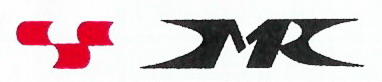 Комитет по здравоохранению Санкт-ПетербургаСанкт-Петербургское государственное бюджетное профессиональное образовательное учреждение «Медицинский колледж №1»Приложение № 1к приказу Минздравсоцразвития России от  «26»  декабря .  №782нМинистерство здравоохранения и социального развития Российской ФедерацииКод формы по ОКУД ______________________Медицинская документацияНаименование медицинской организации  ____________________________________________________адрес _______________________________________________
Код по ОКПО________________________________________Для врача, занимающегося частной практикой:                                            номер лицензии на медицинскую деятельность_________________________________________адрес________________________________________________Учетная форма №103/у-08Утверждена приказом Минздравсоцразвития  Россииот  ««26»  декабря .  №782н МатьРебенок2. Фамилия, имя, отчество _________________________________________________________________________________________4. Место постоянного жительства (регистрации): 
республика, край, область ______________________________
район ________________________________________________
город (село) __________________________________________       улица ___________________________ дом______ кв. ______5. Местность: городская    1   ,   сельская    2  6. Семейное положение: состоит в зарегистрированном браке   1   ,  не состоит в зарегистрированном браке    2   , неизвестно     3   11. Фамилия  ребенка  ___________________________________ _______________________________________________________12. Место рождения:
республика, край, область ______________________________
район _______________________________________________
город  (село) _________________________________________13. Местность: городская    1  ,   сельская     2    14. Роды произошли:               в стационаре    1  ,    дома    2   ,  в другом месте    3  ,       неизвестно   4  15. Пол:          мальчик    1  ,          девочка    2  Оборотная сторонаОборотная сторона7. Образование:                                                                                           
профессиональное: высшее    1  , неполное высшее    2  , 
среднее    3   , начальное    4  ;     общее: среднее (полное)    5   ,   основное    6   ,  начальное    7   ;
не имеет начального образования     8  ;   неизвестно    9  8. Занятость: была занята в экономике: руководители и специалисты высшего уровня квалификации    1  , прочие специалисты    2  , квалифицированные рабочие   3  , неквалифицированные рабочие    4  ,  занятые на военной службе   5 ;  не была занята в экономике: пенсионеры    6  , студенты и учащиеся    7  , работавшие в личном подсобном хозяйстве    8  , безработные    9  , прочие   10 .9. Срок первой явки к врачу (фельдшеру, акушерке) 	недель10. Которым по счету ребенок был рожден у матери16. Масса тела при рождении                              г17. Длина  тела при рождении                  см18. Ребенок родился:                       при одноплодных родах       при многоплодных родах:  которым по счету                                                 число родившихся       Руководитель медицинской организации,врач, занимающийся частной практикой                             (нужное подчеркнуть)(подпись)(фамилия, имя, отчество)Министерство здравоохранения  и социального развитияРоссийской Федерации Код формы по ОКУД  ___________________ Наименование  медицинской организации _________________________________________________адрес ____________________________________________ Код по ОКПО _____________________________________Для врача, занимающегося частной практикой:номер лицензии на медицинскую деятельность ____________адрес _______________________________________________Медицинская документация   Учетная форма  № 106/у-08Утверждена приказом Минздравсоцразвития России  от  ««26»  декабря .  №782н 19. Причины смерти:Приблизительный период времени между началом патологического процесса и смертьюКод по МКБ-10I. а)________________________________________________________________________________________________(болезнь или состояние, непосредственно  приведшее к смерти)   б)________________________________________________________________________________________________(патологическое состояние, которое привело к возникновению вышеуказанной причины)   в)________________________________________________________________________________________________(первоначальная  причина смерти  указывается  последней)   г) ________________________________________________________________________________________________                                         (внешняя причина при травмах и  отравлениях)II. Прочие важные состояния, способствовавшие смерти, но не связанные с болезнью или патологическим состоянием, приведшим к ней, включая употребление алкоголя, наркотических средств, психотропных  и других токсических веществ, содержание их в крови, а также операции (название, дата) ____________________________________________________________________________________ _______________НазначеноявитьсяЯвился	Медицинская документация	Медицинская документация	Медицинская документация(наименование медицинского учреждения)	Форма № 025-12/у	утверждена приказом Минздравсоцразвития России	утверждена приказом Минздравсоцразвития России	утверждена приказом Минздравсоцразвития России(адрес)	от 22 ноября 2004 года № 255	от 22 ноября 2004 года № 255	от 22 ноября 2004 года № 255Код ОГРН№ медицинской картыДата1. Код категории льготы	2. Номер страхового полиса ОМС	3. СНИЛС 4. Пациент: код 1 ф. и. о. ф. и. о. ф. и. о. ф. и. о. ф. и. о. ф. и. о. ф. и. о. ф. и. о. ф. и. о. ф. и. о. ф. и. о. ф. и. о. ф. и. о. ф. и. о. ф. и. о. ф. и. о. ф. и. о. ф. и. о. ф. и. о. ф. и. о. ф. и. о. ф. и. о. ф. и. о. 5. Пол4:		1 — муж.; 2 – жен.;  5. Пол4:		1 — муж.; 2 – жен.;  5. Пол4:		1 — муж.; 2 – жен.;  5. Пол4:		1 — муж.; 2 – жен.;  5. Пол4:		1 — муж.; 2 – жен.;  5. Пол4:		1 — муж.; 2 – жен.;  5. Пол4:		1 — муж.; 2 – жен.;  5. Пол4:		1 — муж.; 2 – жен.;  5. Пол4:		1 — муж.; 2 – жен.;  5. Пол4:		1 — муж.; 2 – жен.;  5. Пол4:		1 — муж.; 2 – жен.;  5. Пол4:		1 — муж.; 2 – жен.;  5. Пол4:		1 — муж.; 2 – жен.;  5. Пол4:		1 — муж.; 2 – жен.;  5. Пол4:		1 — муж.; 2 – жен.;  5. Пол4:		1 — муж.; 2 – жен.;  5. Пол4:		1 — муж.; 2 – жен.;  6. Дата рождения 6. Дата рождения 6. Дата рождения 6. Дата рождения 6. Дата рождения 6. Дата рождения 6. Дата рождения 7. Документ, удостоверяющий личность (название, серия и номер)4: 7. Документ, удостоверяющий личность (название, серия и номер)4: 7. Документ, удостоверяющий личность (название, серия и номер)4: 7. Документ, удостоверяющий личность (название, серия и номер)4: 7. Документ, удостоверяющий личность (название, серия и номер)4: 7. Документ, удостоверяющий личность (название, серия и номер)4: 7. Документ, удостоверяющий личность (название, серия и номер)4: 7. Документ, удостоверяющий личность (название, серия и номер)4: 7. Документ, удостоверяющий личность (название, серия и номер)4: 7. Документ, удостоверяющий личность (название, серия и номер)4: 7. Документ, удостоверяющий личность (название, серия и номер)4: 7. Документ, удостоверяющий личность (название, серия и номер)4: 7. Документ, удостоверяющий личность (название, серия и номер)4: 7. Документ, удостоверяющий личность (название, серия и номер)4: 7. Документ, удостоверяющий личность (название, серия и номер)4: 7. Документ, удостоверяющий личность (название, серия и номер)4: 7. Документ, удостоверяющий личность (название, серия и номер)4: 7. Документ, удостоверяющий личность (название, серия и номер)4: 7. Документ, удостоверяющий личность (название, серия и номер)4: 7. Документ, удостоверяющий личность (название, серия и номер)4: 7. Документ, удостоверяющий личность (название, серия и номер)4: 7. Документ, удостоверяющий личность (название, серия и номер)4: 7. Документ, удостоверяющий личность (название, серия и номер)4: 7. Документ, удостоверяющий личность (название, серия и номер)4: 7. Документ, удостоверяющий личность (название, серия и номер)4: 7. Документ, удостоверяющий личность (название, серия и номер)4: 7. Документ, удостоверяющий личность (название, серия и номер)4: 7. Документ, удостоверяющий личность (название, серия и номер)4: 7. Документ, удостоверяющий личность (название, серия и номер)4: 7. Документ, удостоверяющий личность (название, серия и номер)4: 7. Документ, удостоверяющий личность (название, серия и номер)4: 7. Документ, удостоверяющий личность (название, серия и номер)4: 7. Документ, удостоверяющий личность (название, серия и номер)4: 7. Документ, удостоверяющий личность (название, серия и номер)4: 7. Документ, удостоверяющий личность (название, серия и номер)4: 7. Документ, удостоверяющий личность (название, серия и номер)4: 7. Документ, удостоверяющий личность (название, серия и номер)4: 7. Документ, удостоверяющий личность (название, серия и номер)4: 7. Документ, удостоверяющий личность (название, серия и номер)4: 7. Документ, удостоверяющий личность (название, серия и номер)4: 7. Документ, удостоверяющий личность (название, серия и номер)4: 8. Адрес регистрации по месту жительства4: 8. Адрес регистрации по месту жительства4: 8. Адрес регистрации по месту жительства4: 8. Адрес регистрации по месту жительства4: 8. Адрес регистрации по месту жительства4: 8. Адрес регистрации по месту жительства4: 8. Адрес регистрации по месту жительства4: 8. Адрес регистрации по месту жительства4: 8. Адрес регистрации по месту жительства4: 8. Адрес регистрации по месту жительства4: 8. Адрес регистрации по месту жительства4: 8. Адрес регистрации по месту жительства4: 8. Адрес регистрации по месту жительства4: 8. Адрес регистрации по месту жительства4: 8. Адрес регистрации по месту жительства4: 8. Адрес регистрации по месту жительства4: 8. Адрес регистрации по месту жительства4: 8. Адрес регистрации по месту жительства4: 8. Адрес регистрации по месту жительства4: 8. Адрес регистрации по месту жительства4: 8. Адрес регистрации по месту жительства4: 8. Адрес регистрации по месту жительства4: 8. Адрес регистрации по месту жительства4: 8. Адрес регистрации по месту жительства4: 8. Адрес регистрации по месту жительства4: 8. Адрес регистрации по месту жительства4: 8. Адрес регистрации по месту жительства4: 8. Адрес регистрации по месту жительства4: 8. Адрес регистрации по месту жительства4: 8. Адрес регистрации по месту жительства4: 8. Адрес регистрации по месту жительства4: 8. Адрес регистрации по месту жительства4: 8. Адрес регистрации по месту жительства4: 8. Адрес регистрации по месту жительства4: 8. Адрес регистрации по месту жительства4: 8. Адрес регистрации по месту жительства4: 8. Адрес регистрации по месту жительства4: 8. Адрес регистрации по месту жительства4: 8. Адрес регистрации по месту жительства4: 8. Адрес регистрации по месту жительства4: 8. Адрес регистрации по месту жительства4: 9. Житель4: 	1 — город; 2 — сел 9. Житель4: 	1 — город; 2 — сел 9. Житель4: 	1 — город; 2 — сел 9. Житель4: 	1 — город; 2 — сел 9. Житель4: 	1 — город; 2 — сел 10. Социальный статус, в т.ч. занятость: 1. — дошкольник: 1.1. — организован, 1.2. — неорганизован, 2 — учащийся, 3 — работающий, 4 — неработающий; 5 — пенсионер; 10. Социальный статус, в т.ч. занятость: 1. — дошкольник: 1.1. — организован, 1.2. — неорганизован, 2 — учащийся, 3 — работающий, 4 — неработающий; 5 — пенсионер; 10. Социальный статус, в т.ч. занятость: 1. — дошкольник: 1.1. — организован, 1.2. — неорганизован, 2 — учащийся, 3 — работающий, 4 — неработающий; 5 — пенсионер; 10. Социальный статус, в т.ч. занятость: 1. — дошкольник: 1.1. — организован, 1.2. — неорганизован, 2 — учащийся, 3 — работающий, 4 — неработающий; 5 — пенсионер; 10. Социальный статус, в т.ч. занятость: 1. — дошкольник: 1.1. — организован, 1.2. — неорганизован, 2 — учащийся, 3 — работающий, 4 — неработающий; 5 — пенсионер; 10. Социальный статус, в т.ч. занятость: 1. — дошкольник: 1.1. — организован, 1.2. — неорганизован, 2 — учащийся, 3 — работающий, 4 — неработающий; 5 — пенсионер; 10. Социальный статус, в т.ч. занятость: 1. — дошкольник: 1.1. — организован, 1.2. — неорганизован, 2 — учащийся, 3 — работающий, 4 — неработающий; 5 — пенсионер; 10. Социальный статус, в т.ч. занятость: 1. — дошкольник: 1.1. — организован, 1.2. — неорганизован, 2 — учащийся, 3 — работающий, 4 — неработающий; 5 — пенсионер; 10. Социальный статус, в т.ч. занятость: 1. — дошкольник: 1.1. — организован, 1.2. — неорганизован, 2 — учащийся, 3 — работающий, 4 — неработающий; 5 — пенсионер; 10. Социальный статус, в т.ч. занятость: 1. — дошкольник: 1.1. — организован, 1.2. — неорганизован, 2 — учащийся, 3 — работающий, 4 — неработающий; 5 — пенсионер; 10. Социальный статус, в т.ч. занятость: 1. — дошкольник: 1.1. — организован, 1.2. — неорганизован, 2 — учащийся, 3 — работающий, 4 — неработающий; 5 — пенсионер; 10. Социальный статус, в т.ч. занятость: 1. — дошкольник: 1.1. — организован, 1.2. — неорганизован, 2 — учащийся, 3 — работающий, 4 — неработающий; 5 — пенсионер; 10. Социальный статус, в т.ч. занятость: 1. — дошкольник: 1.1. — организован, 1.2. — неорганизован, 2 — учащийся, 3 — работающий, 4 — неработающий; 5 — пенсионер; 10. Социальный статус, в т.ч. занятость: 1. — дошкольник: 1.1. — организован, 1.2. — неорганизован, 2 — учащийся, 3 — работающий, 4 — неработающий; 5 — пенсионер; 10. Социальный статус, в т.ч. занятость: 1. — дошкольник: 1.1. — организован, 1.2. — неорганизован, 2 — учащийся, 3 — работающий, 4 — неработающий; 5 — пенсионер; 10. Социальный статус, в т.ч. занятость: 1. — дошкольник: 1.1. — организован, 1.2. — неорганизован, 2 — учащийся, 3 — работающий, 4 — неработающий; 5 — пенсионер; 10. Социальный статус, в т.ч. занятость: 1. — дошкольник: 1.1. — организован, 1.2. — неорганизован, 2 — учащийся, 3 — работающий, 4 — неработающий; 5 — пенсионер; 10. Социальный статус, в т.ч. занятость: 1. — дошкольник: 1.1. — организован, 1.2. — неорганизован, 2 — учащийся, 3 — работающий, 4 — неработающий; 5 — пенсионер; 10. Социальный статус, в т.ч. занятость: 1. — дошкольник: 1.1. — организован, 1.2. — неорганизован, 2 — учащийся, 3 — работающий, 4 — неработающий; 5 — пенсионер; 10. Социальный статус, в т.ч. занятость: 1. — дошкольник: 1.1. — организован, 1.2. — неорганизован, 2 — учащийся, 3 — работающий, 4 — неработающий; 5 — пенсионер; 10. Социальный статус, в т.ч. занятость: 1. — дошкольник: 1.1. — организован, 1.2. — неорганизован, 2 — учащийся, 3 — работающий, 4 — неработающий; 5 — пенсионер; 10. Социальный статус, в т.ч. занятость: 1. — дошкольник: 1.1. — организован, 1.2. — неорганизован, 2 — учащийся, 3 — работающий, 4 — неработающий; 5 — пенсионер; 10. Социальный статус, в т.ч. занятость: 1. — дошкольник: 1.1. — организован, 1.2. — неорганизован, 2 — учащийся, 3 — работающий, 4 — неработающий; 5 — пенсионер; 10. Социальный статус, в т.ч. занятость: 1. — дошкольник: 1.1. — организован, 1.2. — неорганизован, 2 — учащийся, 3 — работающий, 4 — неработающий; 5 — пенсионер; 10. Социальный статус, в т.ч. занятость: 1. — дошкольник: 1.1. — организован, 1.2. — неорганизован, 2 — учащийся, 3 — работающий, 4 — неработающий; 5 — пенсионер; 10. Социальный статус, в т.ч. занятость: 1. — дошкольник: 1.1. — организован, 1.2. — неорганизован, 2 — учащийся, 3 — работающий, 4 — неработающий; 5 — пенсионер; 10. Социальный статус, в т.ч. занятость: 1. — дошкольник: 1.1. — организован, 1.2. — неорганизован, 2 — учащийся, 3 — работающий, 4 — неработающий; 5 — пенсионер; 10. Социальный статус, в т.ч. занятость: 1. — дошкольник: 1.1. — организован, 1.2. — неорганизован, 2 — учащийся, 3 — работающий, 4 — неработающий; 5 — пенсионер; 10. Социальный статус, в т.ч. занятость: 1. — дошкольник: 1.1. — организован, 1.2. — неорганизован, 2 — учащийся, 3 — работающий, 4 — неработающий; 5 — пенсионер; 10. Социальный статус, в т.ч. занятость: 1. — дошкольник: 1.1. — организован, 1.2. — неорганизован, 2 — учащийся, 3 — работающий, 4 — неработающий; 5 — пенсионер; 10. Социальный статус, в т.ч. занятость: 1. — дошкольник: 1.1. — организован, 1.2. — неорганизован, 2 — учащийся, 3 — работающий, 4 — неработающий; 5 — пенсионер; 10. Социальный статус, в т.ч. занятость: 1. — дошкольник: 1.1. — организован, 1.2. — неорганизован, 2 — учащийся, 3 — работающий, 4 — неработающий; 5 — пенсионер; 10. Социальный статус, в т.ч. занятость: 1. — дошкольник: 1.1. — организован, 1.2. — неорганизован, 2 — учащийся, 3 — работающий, 4 — неработающий; 5 — пенсионер; 10. Социальный статус, в т.ч. занятость: 1. — дошкольник: 1.1. — организован, 1.2. — неорганизован, 2 — учащийся, 3 — работающий, 4 — неработающий; 5 — пенсионер; 10. Социальный статус, в т.ч. занятость: 1. — дошкольник: 1.1. — организован, 1.2. — неорганизован, 2 — учащийся, 3 — работающий, 4 — неработающий; 5 — пенсионер; 10. Социальный статус, в т.ч. занятость: 1. — дошкольник: 1.1. — организован, 1.2. — неорганизован, 2 — учащийся, 3 — работающий, 4 — неработающий; 5 — пенсионер; 10. Социальный статус, в т.ч. занятость: 1. — дошкольник: 1.1. — организован, 1.2. — неорганизован, 2 — учащийся, 3 — работающий, 4 — неработающий; 5 — пенсионер; 10. Социальный статус, в т.ч. занятость: 1. — дошкольник: 1.1. — организован, 1.2. — неорганизован, 2 — учащийся, 3 — работающий, 4 — неработающий; 5 — пенсионер; 10. Социальный статус, в т.ч. занятость: 1. — дошкольник: 1.1. — организован, 1.2. — неорганизован, 2 — учащийся, 3 — работающий, 4 — неработающий; 5 — пенсионер; 10. Социальный статус, в т.ч. занятость: 1. — дошкольник: 1.1. — организован, 1.2. — неорганизован, 2 — учащийся, 3 — работающий, 4 — неработающий; 5 — пенсионер; 10. Социальный статус, в т.ч. занятость: 1. — дошкольник: 1.1. — организован, 1.2. — неорганизован, 2 — учащийся, 3 — работающий, 4 — неработающий; 5 — пенсионер; 6 — военнослужащий, код 6 — военнослужащий, код 7 — член семьи военнослужащего; 8 — без определенного места жительства 7 — член семьи военнослужащего; 8 — без определенного места жительства 7 — член семьи военнослужащего; 8 — без определенного места жительства 7 — член семьи военнослужащего; 8 — без определенного места жительства 7 — член семьи военнослужащего; 8 — без определенного места жительства 7 — член семьи военнослужащего; 8 — без определенного места жительства 7 — член семьи военнослужащего; 8 — без определенного места жительства 7 — член семьи военнослужащего; 8 — без определенного места жительства 7 — член семьи военнослужащего; 8 — без определенного места жительства 7 — член семьи военнослужащего; 8 — без определенного места жительства 7 — член семьи военнослужащего; 8 — без определенного места жительства 7 — член семьи военнослужащего; 8 — без определенного места жительства 7 — член семьи военнослужащего; 8 — без определенного места жительства 7 — член семьи военнослужащего; 8 — без определенного места жительства 7 — член семьи военнослужащего; 8 — без определенного места жительства 7 — член семьи военнослужащего; 8 — без определенного места жительства 7 — член семьи военнослужащего; 8 — без определенного места жительства 7 — член семьи военнослужащего; 8 — без определенного места жительства 7 — член семьи военнослужащего; 8 — без определенного места жительства 7 — член семьи военнослужащего; 8 — без определенного места жительства 7 — член семьи военнослужащего; 8 — без определенного места жительства 7 — член семьи военнослужащего; 8 — без определенного места жительства 7 — член семьи военнослужащего; 8 — без определенного места жительства 7 — член семьи военнослужащего; 8 — без определенного места жительства 7 — член семьи военнослужащего; 8 — без определенного места жительства 7 — член семьи военнослужащего; 8 — без определенного места жительства 7 — член семьи военнослужащего; 8 — без определенного места жительства 7 — член семьи военнослужащего; 8 — без определенного места жительства 7 — член семьи военнослужащего; 8 — без определенного места жительства 7 — член семьи военнослужащего; 8 — без определенного места жительства 7 — член семьи военнослужащего; 8 — без определенного места жительства 7 — член семьи военнослужащего; 8 — без определенного места жительства 7 — член семьи военнослужащего; 8 — без определенного места жительства 11. Инвалидность: 1 — I гр., 2 — II гр., 3 — III гр., 4 — установлена впервые в жизни, 5 — степень инвалидности 11. Инвалидность: 1 — I гр., 2 — II гр., 3 — III гр., 4 — установлена впервые в жизни, 5 — степень инвалидности 11. Инвалидность: 1 — I гр., 2 — II гр., 3 — III гр., 4 — установлена впервые в жизни, 5 — степень инвалидности 11. Инвалидность: 1 — I гр., 2 — II гр., 3 — III гр., 4 — установлена впервые в жизни, 5 — степень инвалидности 11. Инвалидность: 1 — I гр., 2 — II гр., 3 — III гр., 4 — установлена впервые в жизни, 5 — степень инвалидности 11. Инвалидность: 1 — I гр., 2 — II гр., 3 — III гр., 4 — установлена впервые в жизни, 5 — степень инвалидности 11. Инвалидность: 1 — I гр., 2 — II гр., 3 — III гр., 4 — установлена впервые в жизни, 5 — степень инвалидности 11. Инвалидность: 1 — I гр., 2 — II гр., 3 — III гр., 4 — установлена впервые в жизни, 5 — степень инвалидности 11. Инвалидность: 1 — I гр., 2 — II гр., 3 — III гр., 4 — установлена впервые в жизни, 5 — степень инвалидности 11. Инвалидность: 1 — I гр., 2 — II гр., 3 — III гр., 4 — установлена впервые в жизни, 5 — степень инвалидности 11. Инвалидность: 1 — I гр., 2 — II гр., 3 — III гр., 4 — установлена впервые в жизни, 5 — степень инвалидности 11. Инвалидность: 1 — I гр., 2 — II гр., 3 — III гр., 4 — установлена впервые в жизни, 5 — степень инвалидности 11. Инвалидность: 1 — I гр., 2 — II гр., 3 — III гр., 4 — установлена впервые в жизни, 5 — степень инвалидности 11. Инвалидность: 1 — I гр., 2 — II гр., 3 — III гр., 4 — установлена впервые в жизни, 5 — степень инвалидности 11. Инвалидность: 1 — I гр., 2 — II гр., 3 — III гр., 4 — установлена впервые в жизни, 5 — степень инвалидности 11. Инвалидность: 1 — I гр., 2 — II гр., 3 — III гр., 4 — установлена впервые в жизни, 5 — степень инвалидности 11. Инвалидность: 1 — I гр., 2 — II гр., 3 — III гр., 4 — установлена впервые в жизни, 5 — степень инвалидности 11. Инвалидность: 1 — I гр., 2 — II гр., 3 — III гр., 4 — установлена впервые в жизни, 5 — степень инвалидности 11. Инвалидность: 1 — I гр., 2 — II гр., 3 — III гр., 4 — установлена впервые в жизни, 5 — степень инвалидности 11. Инвалидность: 1 — I гр., 2 — II гр., 3 — III гр., 4 — установлена впервые в жизни, 5 — степень инвалидности 11. Инвалидность: 1 — I гр., 2 — II гр., 3 — III гр., 4 — установлена впервые в жизни, 5 — степень инвалидности 11. Инвалидность: 1 — I гр., 2 — II гр., 3 — III гр., 4 — установлена впервые в жизни, 5 — степень инвалидности 11. Инвалидность: 1 — I гр., 2 — II гр., 3 — III гр., 4 — установлена впервые в жизни, 5 — степень инвалидности 11. Инвалидность: 1 — I гр., 2 — II гр., 3 — III гр., 4 — установлена впервые в жизни, 5 — степень инвалидности 11. Инвалидность: 1 — I гр., 2 — II гр., 3 — III гр., 4 — установлена впервые в жизни, 5 — степень инвалидности 11. Инвалидность: 1 — I гр., 2 — II гр., 3 — III гр., 4 — установлена впервые в жизни, 5 — степень инвалидности 11. Инвалидность: 1 — I гр., 2 — II гр., 3 — III гр., 4 — установлена впервые в жизни, 5 — степень инвалидности 11. Инвалидность: 1 — I гр., 2 — II гр., 3 — III гр., 4 — установлена впервые в жизни, 5 — степень инвалидности 11. Инвалидность: 1 — I гр., 2 — II гр., 3 — III гр., 4 — установлена впервые в жизни, 5 — степень инвалидности 11. Инвалидность: 1 — I гр., 2 — II гр., 3 — III гр., 4 — установлена впервые в жизни, 5 — степень инвалидности 11. Инвалидность: 1 — I гр., 2 — II гр., 3 — III гр., 4 — установлена впервые в жизни, 5 — степень инвалидности 11. Инвалидность: 1 — I гр., 2 — II гр., 3 — III гр., 4 — установлена впервые в жизни, 5 — степень инвалидности 11. Инвалидность: 1 — I гр., 2 — II гр., 3 — III гр., 4 — установлена впервые в жизни, 5 — степень инвалидности 11. Инвалидность: 1 — I гр., 2 — II гр., 3 — III гр., 4 — установлена впервые в жизни, 5 — степень инвалидности 11. Инвалидность: 1 — I гр., 2 — II гр., 3 — III гр., 4 — установлена впервые в жизни, 5 — степень инвалидности 11. Инвалидность: 1 — I гр., 2 — II гр., 3 — III гр., 4 — установлена впервые в жизни, 5 — степень инвалидности , 6 — ребенок-инвалид, 7 — инвалид с детства, 8 — снята , 6 — ребенок-инвалид, 7 — инвалид с детства, 8 — снята , 6 — ребенок-инвалид, 7 — инвалид с детства, 8 — снята 12. Специалист: код ф. и. о. 13. Специалист: код2 ф. и. о. 14. Вид оплаты: 	1 — ОМС; 2 — бюджет, 3 — платные услуги, в т.ч. 4 — ДМС; 5 — другое 14. Вид оплаты: 	1 — ОМС; 2 — бюджет, 3 — платные услуги, в т.ч. 4 — ДМС; 5 — другое 14. Вид оплаты: 	1 — ОМС; 2 — бюджет, 3 — платные услуги, в т.ч. 4 — ДМС; 5 — другое 14. Вид оплаты: 	1 — ОМС; 2 — бюджет, 3 — платные услуги, в т.ч. 4 — ДМС; 5 — другое 14. Вид оплаты: 	1 — ОМС; 2 — бюджет, 3 — платные услуги, в т.ч. 4 — ДМС; 5 — другое 14. Вид оплаты: 	1 — ОМС; 2 — бюджет, 3 — платные услуги, в т.ч. 4 — ДМС; 5 — другое 14. Вид оплаты: 	1 — ОМС; 2 — бюджет, 3 — платные услуги, в т.ч. 4 — ДМС; 5 — другое 14. Вид оплаты: 	1 — ОМС; 2 — бюджет, 3 — платные услуги, в т.ч. 4 — ДМС; 5 — другое 14. Вид оплаты: 	1 — ОМС; 2 — бюджет, 3 — платные услуги, в т.ч. 4 — ДМС; 5 — другое 14. Вид оплаты: 	1 — ОМС; 2 — бюджет, 3 — платные услуги, в т.ч. 4 — ДМС; 5 — другое 14. Вид оплаты: 	1 — ОМС; 2 — бюджет, 3 — платные услуги, в т.ч. 4 — ДМС; 5 — другое 14. Вид оплаты: 	1 — ОМС; 2 — бюджет, 3 — платные услуги, в т.ч. 4 — ДМС; 5 — другое 15. Место обслуживания: 	1 — поликлиника, 	2 — на дому, 	в т.ч. — актив. 15. Место обслуживания: 	1 — поликлиника, 	2 — на дому, 	в т.ч. — актив. 15. Место обслуживания: 	1 — поликлиника, 	2 — на дому, 	в т.ч. — актив. 15. Место обслуживания: 	1 — поликлиника, 	2 — на дому, 	в т.ч. — актив. 15. Место обслуживания: 	1 — поликлиника, 	2 — на дому, 	в т.ч. — актив. 15. Место обслуживания: 	1 — поликлиника, 	2 — на дому, 	в т.ч. — актив. 15. Место обслуживания: 	1 — поликлиника, 	2 — на дому, 	в т.ч. — актив. 15. Место обслуживания: 	1 — поликлиника, 	2 — на дому, 	в т.ч. — актив. 15. Место обслуживания: 	1 — поликлиника, 	2 — на дому, 	в т.ч. — актив. 15. Место обслуживания: 	1 — поликлиника, 	2 — на дому, 	в т.ч. — актив. 15. Место обслуживания: 	1 — поликлиника, 	2 — на дому, 	в т.ч. — актив. 15. Место обслуживания: 	1 — поликлиника, 	2 — на дому, 	в т.ч. — актив. 16. Цель посещения: 	1 — заболевание, 2 — профосмотр; 3 — патронаж; 4 — другое 16. Цель посещения: 	1 — заболевание, 2 — профосмотр; 3 — патронаж; 4 — другое 16. Цель посещения: 	1 — заболевание, 2 — профосмотр; 3 — патронаж; 4 — другое 16. Цель посещения: 	1 — заболевание, 2 — профосмотр; 3 — патронаж; 4 — другое 16. Цель посещения: 	1 — заболевание, 2 — профосмотр; 3 — патронаж; 4 — другое 16. Цель посещения: 	1 — заболевание, 2 — профосмотр; 3 — патронаж; 4 — другое 16. Цель посещения: 	1 — заболевание, 2 — профосмотр; 3 — патронаж; 4 — другое 16. Цель посещения: 	1 — заболевание, 2 — профосмотр; 3 — патронаж; 4 — другое 16. Цель посещения: 	1 — заболевание, 2 — профосмотр; 3 — патронаж; 4 — другое 16. Цель посещения: 	1 — заболевание, 2 — профосмотр; 3 — патронаж; 4 — другое 16. Цель посещения: 	1 — заболевание, 2 — профосмотр; 3 — патронаж; 4 — другое 16. Цель посещения: 	1 — заболевание, 2 — профосмотр; 3 — патронаж; 4 — другое 17. Результат обращения5: случай закончен: 1 — выздоровл.; 2 — улучшение; 3 — динамическое набл., направлен: 4 — на госпитализацию, 5 — в дневной стационар, 6 — стационар на дому, 7 — на консультацию, 8 — на консультацию в др. ЛПУ, 9 — справка для получения путевки, 10 — санаторно-курортная карта 17. Результат обращения5: случай закончен: 1 — выздоровл.; 2 — улучшение; 3 — динамическое набл., направлен: 4 — на госпитализацию, 5 — в дневной стационар, 6 — стационар на дому, 7 — на консультацию, 8 — на консультацию в др. ЛПУ, 9 — справка для получения путевки, 10 — санаторно-курортная карта 17. Результат обращения5: случай закончен: 1 — выздоровл.; 2 — улучшение; 3 — динамическое набл., направлен: 4 — на госпитализацию, 5 — в дневной стационар, 6 — стационар на дому, 7 — на консультацию, 8 — на консультацию в др. ЛПУ, 9 — справка для получения путевки, 10 — санаторно-курортная карта 17. Результат обращения5: случай закончен: 1 — выздоровл.; 2 — улучшение; 3 — динамическое набл., направлен: 4 — на госпитализацию, 5 — в дневной стационар, 6 — стационар на дому, 7 — на консультацию, 8 — на консультацию в др. ЛПУ, 9 — справка для получения путевки, 10 — санаторно-курортная карта 17. Результат обращения5: случай закончен: 1 — выздоровл.; 2 — улучшение; 3 — динамическое набл., направлен: 4 — на госпитализацию, 5 — в дневной стационар, 6 — стационар на дому, 7 — на консультацию, 8 — на консультацию в др. ЛПУ, 9 — справка для получения путевки, 10 — санаторно-курортная карта 17. Результат обращения5: случай закончен: 1 — выздоровл.; 2 — улучшение; 3 — динамическое набл., направлен: 4 — на госпитализацию, 5 — в дневной стационар, 6 — стационар на дому, 7 — на консультацию, 8 — на консультацию в др. ЛПУ, 9 — справка для получения путевки, 10 — санаторно-курортная карта 17. Результат обращения5: случай закончен: 1 — выздоровл.; 2 — улучшение; 3 — динамическое набл., направлен: 4 — на госпитализацию, 5 — в дневной стационар, 6 — стационар на дому, 7 — на консультацию, 8 — на консультацию в др. ЛПУ, 9 — справка для получения путевки, 10 — санаторно-курортная карта 17. Результат обращения5: случай закончен: 1 — выздоровл.; 2 — улучшение; 3 — динамическое набл., направлен: 4 — на госпитализацию, 5 — в дневной стационар, 6 — стационар на дому, 7 — на консультацию, 8 — на консультацию в др. ЛПУ, 9 — справка для получения путевки, 10 — санаторно-курортная карта 17. Результат обращения5: случай закончен: 1 — выздоровл.; 2 — улучшение; 3 — динамическое набл., направлен: 4 — на госпитализацию, 5 — в дневной стационар, 6 — стационар на дому, 7 — на консультацию, 8 — на консультацию в др. ЛПУ, 9 — справка для получения путевки, 10 — санаторно-курортная карта 17. Результат обращения5: случай закончен: 1 — выздоровл.; 2 — улучшение; 3 — динамическое набл., направлен: 4 — на госпитализацию, 5 — в дневной стационар, 6 — стационар на дому, 7 — на консультацию, 8 — на консультацию в др. ЛПУ, 9 — справка для получения путевки, 10 — санаторно-курортная карта 17. Результат обращения5: случай закончен: 1 — выздоровл.; 2 — улучшение; 3 — динамическое набл., направлен: 4 — на госпитализацию, 5 — в дневной стационар, 6 — стационар на дому, 7 — на консультацию, 8 — на консультацию в др. ЛПУ, 9 — справка для получения путевки, 10 — санаторно-курортная карта 17. Результат обращения5: случай закончен: 1 — выздоровл.; 2 — улучшение; 3 — динамическое набл., направлен: 4 — на госпитализацию, 5 — в дневной стационар, 6 — стационар на дому, 7 — на консультацию, 8 — на консультацию в др. ЛПУ, 9 — справка для получения путевки, 10 — санаторно-курортная карта 18. Диагноз код МКБ 18. Диагноз код МКБ 19. Код мед. услуги (посещения, СМП, КЭС)3: 19. Код мед. услуги (посещения, СМП, КЭС)3: 19. Код мед. услуги (посещения, СМП, КЭС)3: 19. Код мед. услуги (посещения, СМП, КЭС)3: 19. Код мед. услуги (посещения, СМП, КЭС)3: 19. Код мед. услуги (посещения, СМП, КЭС)3: 19. Код мед. услуги (посещения, СМП, КЭС)3: 19. Код мед. услуги (посещения, СМП, КЭС)3: 20. Характер заболевания:	1 — острое (+), впервые в жизни установленное хроническое (+); 2 — диагноз установлен в предыдущ. году или ранее (-) 20. Характер заболевания:	1 — острое (+), впервые в жизни установленное хроническое (+); 2 — диагноз установлен в предыдущ. году или ранее (-) 20. Характер заболевания:	1 — острое (+), впервые в жизни установленное хроническое (+); 2 — диагноз установлен в предыдущ. году или ранее (-) 20. Характер заболевания:	1 — острое (+), впервые в жизни установленное хроническое (+); 2 — диагноз установлен в предыдущ. году или ранее (-) 20. Характер заболевания:	1 — острое (+), впервые в жизни установленное хроническое (+); 2 — диагноз установлен в предыдущ. году или ранее (-) 20. Характер заболевания:	1 — острое (+), впервые в жизни установленное хроническое (+); 2 — диагноз установлен в предыдущ. году или ранее (-) 20. Характер заболевания:	1 — острое (+), впервые в жизни установленное хроническое (+); 2 — диагноз установлен в предыдущ. году или ранее (-) 20. Характер заболевания:	1 — острое (+), впервые в жизни установленное хроническое (+); 2 — диагноз установлен в предыдущ. году или ранее (-) 20. Характер заболевания:	1 — острое (+), впервые в жизни установленное хроническое (+); 2 — диагноз установлен в предыдущ. году или ранее (-) 20. Характер заболевания:	1 — острое (+), впервые в жизни установленное хроническое (+); 2 — диагноз установлен в предыдущ. году или ранее (-) 20. Характер заболевания:	1 — острое (+), впервые в жизни установленное хроническое (+); 2 — диагноз установлен в предыдущ. году или ранее (-) 20. Характер заболевания:	1 — острое (+), впервые в жизни установленное хроническое (+); 2 — диагноз установлен в предыдущ. году или ранее (-) 20. Характер заболевания:	1 — острое (+), впервые в жизни установленное хроническое (+); 2 — диагноз установлен в предыдущ. году или ранее (-) 20. Характер заболевания:	1 — острое (+), впервые в жизни установленное хроническое (+); 2 — диагноз установлен в предыдущ. году или ранее (-) 20. Характер заболевания:	1 — острое (+), впервые в жизни установленное хроническое (+); 2 — диагноз установлен в предыдущ. году или ранее (-) 20. Характер заболевания:	1 — острое (+), впервые в жизни установленное хроническое (+); 2 — диагноз установлен в предыдущ. году или ранее (-) 20. Характер заболевания:	1 — острое (+), впервые в жизни установленное хроническое (+); 2 — диагноз установлен в предыдущ. году или ранее (-) 20. Характер заболевания:	1 — острое (+), впервые в жизни установленное хроническое (+); 2 — диагноз установлен в предыдущ. году или ранее (-) 20. Характер заболевания:	1 — острое (+), впервые в жизни установленное хроническое (+); 2 — диагноз установлен в предыдущ. году или ранее (-) 20. Характер заболевания:	1 — острое (+), впервые в жизни установленное хроническое (+); 2 — диагноз установлен в предыдущ. году или ранее (-) 20. Характер заболевания:	1 — острое (+), впервые в жизни установленное хроническое (+); 2 — диагноз установлен в предыдущ. году или ранее (-) 20. Характер заболевания:	1 — острое (+), впервые в жизни установленное хроническое (+); 2 — диагноз установлен в предыдущ. году или ранее (-) 20. Характер заболевания:	1 — острое (+), впервые в жизни установленное хроническое (+); 2 — диагноз установлен в предыдущ. году или ранее (-) 21. Диспансерный учет: 	1 — состоит, 	2 — взят, 	3 — снят; 	в т.ч. 4 — по выздоровлению 21. Диспансерный учет: 	1 — состоит, 	2 — взят, 	3 — снят; 	в т.ч. 4 — по выздоровлению 21. Диспансерный учет: 	1 — состоит, 	2 — взят, 	3 — снят; 	в т.ч. 4 — по выздоровлению 21. Диспансерный учет: 	1 — состоит, 	2 — взят, 	3 — снят; 	в т.ч. 4 — по выздоровлению 21. Диспансерный учет: 	1 — состоит, 	2 — взят, 	3 — снят; 	в т.ч. 4 — по выздоровлению 21. Диспансерный учет: 	1 — состоит, 	2 — взят, 	3 — снят; 	в т.ч. 4 — по выздоровлению 21. Диспансерный учет: 	1 — состоит, 	2 — взят, 	3 — снят; 	в т.ч. 4 — по выздоровлению 21. Диспансерный учет: 	1 — состоит, 	2 — взят, 	3 — снят; 	в т.ч. 4 — по выздоровлению 21. Диспансерный учет: 	1 — состоит, 	2 — взят, 	3 — снят; 	в т.ч. 4 — по выздоровлению 21. Диспансерный учет: 	1 — состоит, 	2 — взят, 	3 — снят; 	в т.ч. 4 — по выздоровлению 21. Диспансерный учет: 	1 — состоит, 	2 — взят, 	3 — снят; 	в т.ч. 4 — по выздоровлению 21. Диспансерный учет: 	1 — состоит, 	2 — взят, 	3 — снят; 	в т.ч. 4 — по выздоровлению 21. Диспансерный учет: 	1 — состоит, 	2 — взят, 	3 — снят; 	в т.ч. 4 — по выздоровлению 21. Диспансерный учет: 	1 — состоит, 	2 — взят, 	3 — снят; 	в т.ч. 4 — по выздоровлению 21. Диспансерный учет: 	1 — состоит, 	2 — взят, 	3 — снят; 	в т.ч. 4 — по выздоровлению 21. Диспансерный учет: 	1 — состоит, 	2 — взят, 	3 — снят; 	в т.ч. 4 — по выздоровлению 21. Диспансерный учет: 	1 — состоит, 	2 — взят, 	3 — снят; 	в т.ч. 4 — по выздоровлению 21. Диспансерный учет: 	1 — состоит, 	2 — взят, 	3 — снят; 	в т.ч. 4 — по выздоровлению 21. Диспансерный учет: 	1 — состоит, 	2 — взят, 	3 — снят; 	в т.ч. 4 — по выздоровлению 21. Диспансерный учет: 	1 — состоит, 	2 — взят, 	3 — снят; 	в т.ч. 4 — по выздоровлению 21. Диспансерный учет: 	1 — состоит, 	2 — взят, 	3 — снят; 	в т.ч. 4 — по выздоровлению 21. Диспансерный учет: 	1 — состоит, 	2 — взят, 	3 — снят; 	в т.ч. 4 — по выздоровлению 21. Диспансерный учет: 	1 — состоит, 	2 — взят, 	3 — снят; 	в т.ч. 4 — по выздоровлению 22. Травма: — производственная: 1 — промышленная; 	2 — транспортная, 	в т.ч. 3 — ДТП; 	4 — сельскохозяйственная; 	5 — прочие 22. Травма: — производственная: 1 — промышленная; 	2 — транспортная, 	в т.ч. 3 — ДТП; 	4 — сельскохозяйственная; 	5 — прочие 22. Травма: — производственная: 1 — промышленная; 	2 — транспортная, 	в т.ч. 3 — ДТП; 	4 — сельскохозяйственная; 	5 — прочие 22. Травма: — производственная: 1 — промышленная; 	2 — транспортная, 	в т.ч. 3 — ДТП; 	4 — сельскохозяйственная; 	5 — прочие 22. Травма: — производственная: 1 — промышленная; 	2 — транспортная, 	в т.ч. 3 — ДТП; 	4 — сельскохозяйственная; 	5 — прочие 22. Травма: — производственная: 1 — промышленная; 	2 — транспортная, 	в т.ч. 3 — ДТП; 	4 — сельскохозяйственная; 	5 — прочие 22. Травма: — производственная: 1 — промышленная; 	2 — транспортная, 	в т.ч. 3 — ДТП; 	4 — сельскохозяйственная; 	5 — прочие 22. Травма: — производственная: 1 — промышленная; 	2 — транспортная, 	в т.ч. 3 — ДТП; 	4 — сельскохозяйственная; 	5 — прочие 22. Травма: — производственная: 1 — промышленная; 	2 — транспортная, 	в т.ч. 3 — ДТП; 	4 — сельскохозяйственная; 	5 — прочие 22. Травма: — производственная: 1 — промышленная; 	2 — транспортная, 	в т.ч. 3 — ДТП; 	4 — сельскохозяйственная; 	5 — прочие 22. Травма: — производственная: 1 — промышленная; 	2 — транспортная, 	в т.ч. 3 — ДТП; 	4 — сельскохозяйственная; 	5 — прочие 22. Травма: — производственная: 1 — промышленная; 	2 — транспортная, 	в т.ч. 3 — ДТП; 	4 — сельскохозяйственная; 	5 — прочие 22. Травма: — производственная: 1 — промышленная; 	2 — транспортная, 	в т.ч. 3 — ДТП; 	4 — сельскохозяйственная; 	5 — прочие 22. Травма: — производственная: 1 — промышленная; 	2 — транспортная, 	в т.ч. 3 — ДТП; 	4 — сельскохозяйственная; 	5 — прочие 22. Травма: — производственная: 1 — промышленная; 	2 — транспортная, 	в т.ч. 3 — ДТП; 	4 — сельскохозяйственная; 	5 — прочие 22. Травма: — производственная: 1 — промышленная; 	2 — транспортная, 	в т.ч. 3 — ДТП; 	4 — сельскохозяйственная; 	5 — прочие 22. Травма: — производственная: 1 — промышленная; 	2 — транспортная, 	в т.ч. 3 — ДТП; 	4 — сельскохозяйственная; 	5 — прочие 22. Травма: — производственная: 1 — промышленная; 	2 — транспортная, 	в т.ч. 3 — ДТП; 	4 — сельскохозяйственная; 	5 — прочие 22. Травма: — производственная: 1 — промышленная; 	2 — транспортная, 	в т.ч. 3 — ДТП; 	4 — сельскохозяйственная; 	5 — прочие 22. Травма: — производственная: 1 — промышленная; 	2 — транспортная, 	в т.ч. 3 — ДТП; 	4 — сельскохозяйственная; 	5 — прочие 22. Травма: — производственная: 1 — промышленная; 	2 — транспортная, 	в т.ч. 3 — ДТП; 	4 — сельскохозяйственная; 	5 — прочие 22. Травма: — производственная: 1 — промышленная; 	2 — транспортная, 	в т.ч. 3 — ДТП; 	4 — сельскохозяйственная; 	5 — прочие 22. Травма: — производственная: 1 — промышленная; 	2 — транспортная, 	в т.ч. 3 — ДТП; 	4 — сельскохозяйственная; 	5 — прочие	не производственная: 	6 — бытовая; 	7 — уличная; 	8 — транспортная, 	в т.ч. 9 — ДТП; 	10 — школьная; 	11 — спортивная; 	12 — прочие;	не производственная: 	6 — бытовая; 	7 — уличная; 	8 — транспортная, 	в т.ч. 9 — ДТП; 	10 — школьная; 	11 — спортивная; 	12 — прочие;	не производственная: 	6 — бытовая; 	7 — уличная; 	8 — транспортная, 	в т.ч. 9 — ДТП; 	10 — школьная; 	11 — спортивная; 	12 — прочие;	не производственная: 	6 — бытовая; 	7 — уличная; 	8 — транспортная, 	в т.ч. 9 — ДТП; 	10 — школьная; 	11 — спортивная; 	12 — прочие;	не производственная: 	6 — бытовая; 	7 — уличная; 	8 — транспортная, 	в т.ч. 9 — ДТП; 	10 — школьная; 	11 — спортивная; 	12 — прочие;	не производственная: 	6 — бытовая; 	7 — уличная; 	8 — транспортная, 	в т.ч. 9 — ДТП; 	10 — школьная; 	11 — спортивная; 	12 — прочие;	не производственная: 	6 — бытовая; 	7 — уличная; 	8 — транспортная, 	в т.ч. 9 — ДТП; 	10 — школьная; 	11 — спортивная; 	12 — прочие;	не производственная: 	6 — бытовая; 	7 — уличная; 	8 — транспортная, 	в т.ч. 9 — ДТП; 	10 — школьная; 	11 — спортивная; 	12 — прочие;	не производственная: 	6 — бытовая; 	7 — уличная; 	8 — транспортная, 	в т.ч. 9 — ДТП; 	10 — школьная; 	11 — спортивная; 	12 — прочие;	не производственная: 	6 — бытовая; 	7 — уличная; 	8 — транспортная, 	в т.ч. 9 — ДТП; 	10 — школьная; 	11 — спортивная; 	12 — прочие;	не производственная: 	6 — бытовая; 	7 — уличная; 	8 — транспортная, 	в т.ч. 9 — ДТП; 	10 — школьная; 	11 — спортивная; 	12 — прочие;	не производственная: 	6 — бытовая; 	7 — уличная; 	8 — транспортная, 	в т.ч. 9 — ДТП; 	10 — школьная; 	11 — спортивная; 	12 — прочие;	не производственная: 	6 — бытовая; 	7 — уличная; 	8 — транспортная, 	в т.ч. 9 — ДТП; 	10 — школьная; 	11 — спортивная; 	12 — прочие;	не производственная: 	6 — бытовая; 	7 — уличная; 	8 — транспортная, 	в т.ч. 9 — ДТП; 	10 — школьная; 	11 — спортивная; 	12 — прочие;	не производственная: 	6 — бытовая; 	7 — уличная; 	8 — транспортная, 	в т.ч. 9 — ДТП; 	10 — школьная; 	11 — спортивная; 	12 — прочие;	не производственная: 	6 — бытовая; 	7 — уличная; 	8 — транспортная, 	в т.ч. 9 — ДТП; 	10 — школьная; 	11 — спортивная; 	12 — прочие;	не производственная: 	6 — бытовая; 	7 — уличная; 	8 — транспортная, 	в т.ч. 9 — ДТП; 	10 — школьная; 	11 — спортивная; 	12 — прочие;	не производственная: 	6 — бытовая; 	7 — уличная; 	8 — транспортная, 	в т.ч. 9 — ДТП; 	10 — школьная; 	11 — спортивная; 	12 — прочие;	не производственная: 	6 — бытовая; 	7 — уличная; 	8 — транспортная, 	в т.ч. 9 — ДТП; 	10 — школьная; 	11 — спортивная; 	12 — прочие;	не производственная: 	6 — бытовая; 	7 — уличная; 	8 — транспортная, 	в т.ч. 9 — ДТП; 	10 — школьная; 	11 — спортивная; 	12 — прочие;	не производственная: 	6 — бытовая; 	7 — уличная; 	8 — транспортная, 	в т.ч. 9 — ДТП; 	10 — школьная; 	11 — спортивная; 	12 — прочие;	не производственная: 	6 — бытовая; 	7 — уличная; 	8 — транспортная, 	в т.ч. 9 — ДТП; 	10 — школьная; 	11 — спортивная; 	12 — прочие;	не производственная: 	6 — бытовая; 	7 — уличная; 	8 — транспортная, 	в т.ч. 9 — ДТП; 	10 — школьная; 	11 — спортивная; 	12 — прочие;	13 — полученная в результате террористических действий	13 — полученная в результате террористических действий	13 — полученная в результате террористических действий	13 — полученная в результате террористических действий	13 — полученная в результате террористических действий	13 — полученная в результате террористических действий	13 — полученная в результате террористических действий	13 — полученная в результате террористических действий	13 — полученная в результате террористических действий	13 — полученная в результате террористических действий	13 — полученная в результате террористических действий	13 — полученная в результате террористических действий	13 — полученная в результате террористических действий	13 — полученная в результате террористических действий	13 — полученная в результате террористических действий	13 — полученная в результате террористических действий	13 — полученная в результате террористических действий	13 — полученная в результате террористических действий	13 — полученная в результате террористических действий	13 — полученная в результате террористических действий	13 — полученная в результате террористических действий	13 — полученная в результате террористических действий	13 — полученная в результате террористических действий 23. Диагноз код 23. Диагноз код 24. Код мед. услуги (посещения, СМП, КЭС)3: 24. Код мед. услуги (посещения, СМП, КЭС)3: 24. Код мед. услуги (посещения, СМП, КЭС)3: 24. Код мед. услуги (посещения, СМП, КЭС)3: 24. Код мед. услуги (посещения, СМП, КЭС)3: 24. Код мед. услуги (посещения, СМП, КЭС)3: 24. Код мед. услуги (посещения, СМП, КЭС)3: 24. Код мед. услуги (посещения, СМП, КЭС)3: 25. Характер заболевания:	1 — острое (+), впервые в жизни установленное хроническое (+); 2 — диагноз установлен в предыдущ. году или ранее (-) 25. Характер заболевания:	1 — острое (+), впервые в жизни установленное хроническое (+); 2 — диагноз установлен в предыдущ. году или ранее (-) 25. Характер заболевания:	1 — острое (+), впервые в жизни установленное хроническое (+); 2 — диагноз установлен в предыдущ. году или ранее (-) 25. Характер заболевания:	1 — острое (+), впервые в жизни установленное хроническое (+); 2 — диагноз установлен в предыдущ. году или ранее (-) 25. Характер заболевания:	1 — острое (+), впервые в жизни установленное хроническое (+); 2 — диагноз установлен в предыдущ. году или ранее (-) 25. Характер заболевания:	1 — острое (+), впервые в жизни установленное хроническое (+); 2 — диагноз установлен в предыдущ. году или ранее (-) 25. Характер заболевания:	1 — острое (+), впервые в жизни установленное хроническое (+); 2 — диагноз установлен в предыдущ. году или ранее (-) 25. Характер заболевания:	1 — острое (+), впервые в жизни установленное хроническое (+); 2 — диагноз установлен в предыдущ. году или ранее (-) 25. Характер заболевания:	1 — острое (+), впервые в жизни установленное хроническое (+); 2 — диагноз установлен в предыдущ. году или ранее (-) 25. Характер заболевания:	1 — острое (+), впервые в жизни установленное хроническое (+); 2 — диагноз установлен в предыдущ. году или ранее (-) 25. Характер заболевания:	1 — острое (+), впервые в жизни установленное хроническое (+); 2 — диагноз установлен в предыдущ. году или ранее (-) 25. Характер заболевания:	1 — острое (+), впервые в жизни установленное хроническое (+); 2 — диагноз установлен в предыдущ. году или ранее (-) 25. Характер заболевания:	1 — острое (+), впервые в жизни установленное хроническое (+); 2 — диагноз установлен в предыдущ. году или ранее (-) 25. Характер заболевания:	1 — острое (+), впервые в жизни установленное хроническое (+); 2 — диагноз установлен в предыдущ. году или ранее (-) 25. Характер заболевания:	1 — острое (+), впервые в жизни установленное хроническое (+); 2 — диагноз установлен в предыдущ. году или ранее (-) 25. Характер заболевания:	1 — острое (+), впервые в жизни установленное хроническое (+); 2 — диагноз установлен в предыдущ. году или ранее (-) 25. Характер заболевания:	1 — острое (+), впервые в жизни установленное хроническое (+); 2 — диагноз установлен в предыдущ. году или ранее (-) 25. Характер заболевания:	1 — острое (+), впервые в жизни установленное хроническое (+); 2 — диагноз установлен в предыдущ. году или ранее (-) 25. Характер заболевания:	1 — острое (+), впервые в жизни установленное хроническое (+); 2 — диагноз установлен в предыдущ. году или ранее (-) 25. Характер заболевания:	1 — острое (+), впервые в жизни установленное хроническое (+); 2 — диагноз установлен в предыдущ. году или ранее (-) 25. Характер заболевания:	1 — острое (+), впервые в жизни установленное хроническое (+); 2 — диагноз установлен в предыдущ. году или ранее (-) 25. Характер заболевания:	1 — острое (+), впервые в жизни установленное хроническое (+); 2 — диагноз установлен в предыдущ. году или ранее (-) 25. Характер заболевания:	1 — острое (+), впервые в жизни установленное хроническое (+); 2 — диагноз установлен в предыдущ. году или ранее (-) 26. Диспансерный учет	1 — состоит, 	2 — взят, 	3 — снят; 	в т. ч. 4 — по выздоровлению 26. Диспансерный учет	1 — состоит, 	2 — взят, 	3 — снят; 	в т. ч. 4 — по выздоровлению 26. Диспансерный учет	1 — состоит, 	2 — взят, 	3 — снят; 	в т. ч. 4 — по выздоровлению 26. Диспансерный учет	1 — состоит, 	2 — взят, 	3 — снят; 	в т. ч. 4 — по выздоровлению 26. Диспансерный учет	1 — состоит, 	2 — взят, 	3 — снят; 	в т. ч. 4 — по выздоровлению 26. Диспансерный учет	1 — состоит, 	2 — взят, 	3 — снят; 	в т. ч. 4 — по выздоровлению 26. Диспансерный учет	1 — состоит, 	2 — взят, 	3 — снят; 	в т. ч. 4 — по выздоровлению 26. Диспансерный учет	1 — состоит, 	2 — взят, 	3 — снят; 	в т. ч. 4 — по выздоровлению 26. Диспансерный учет	1 — состоит, 	2 — взят, 	3 — снят; 	в т. ч. 4 — по выздоровлению 26. Диспансерный учет	1 — состоит, 	2 — взят, 	3 — снят; 	в т. ч. 4 — по выздоровлению 26. Диспансерный учет	1 — состоит, 	2 — взят, 	3 — снят; 	в т. ч. 4 — по выздоровлению 26. Диспансерный учет	1 — состоит, 	2 — взят, 	3 — снят; 	в т. ч. 4 — по выздоровлению 26. Диспансерный учет	1 — состоит, 	2 — взят, 	3 — снят; 	в т. ч. 4 — по выздоровлению 26. Диспансерный учет	1 — состоит, 	2 — взят, 	3 — снят; 	в т. ч. 4 — по выздоровлению 26. Диспансерный учет	1 — состоит, 	2 — взят, 	3 — снят; 	в т. ч. 4 — по выздоровлению 26. Диспансерный учет	1 — состоит, 	2 — взят, 	3 — снят; 	в т. ч. 4 — по выздоровлению 26. Диспансерный учет	1 — состоит, 	2 — взят, 	3 — снят; 	в т. ч. 4 — по выздоровлению 26. Диспансерный учет	1 — состоит, 	2 — взят, 	3 — снят; 	в т. ч. 4 — по выздоровлению 26. Диспансерный учет	1 — состоит, 	2 — взят, 	3 — снят; 	в т. ч. 4 — по выздоровлению 26. Диспансерный учет	1 — состоит, 	2 — взят, 	3 — снят; 	в т. ч. 4 — по выздоровлению 26. Диспансерный учет	1 — состоит, 	2 — взят, 	3 — снят; 	в т. ч. 4 — по выздоровлению 26. Диспансерный учет	1 — состоит, 	2 — взят, 	3 — снят; 	в т. ч. 4 — по выздоровлению 26. Диспансерный учет	1 — состоит, 	2 — взят, 	3 — снят; 	в т. ч. 4 — по выздоровлению 27. Заполняется только при изменении диагноза: ранее зарегистрированный диагноз 27. Заполняется только при изменении диагноза: ранее зарегистрированный диагноз 27. Заполняется только при изменении диагноза: ранее зарегистрированный диагноз 27. Заполняется только при изменении диагноза: ранее зарегистрированный диагноз 27. Заполняется только при изменении диагноза: ранее зарегистрированный диагноз 27. Заполняется только при изменении диагноза: ранее зарегистрированный диагноз 27. Заполняется только при изменении диагноза: ранее зарегистрированный диагноз 27. Заполняется только при изменении диагноза: ранее зарегистрированный диагнозКод МКБ — 10Код МКБ — 10 Дата регистрации изменяемого диагноза: 28. Документ временной нетрудоспособности: 1 — открыт; 2 — закрыт; 28. Документ временной нетрудоспособности: 1 — открыт; 2 — закрыт; 28. Документ временной нетрудоспособности: 1 — открыт; 2 — закрыт; 28. Документ временной нетрудоспособности: 1 — открыт; 2 — закрыт; 28. Документ временной нетрудоспособности: 1 — открыт; 2 — закрыт; 28. Документ временной нетрудоспособности: 1 — открыт; 2 — закрыт; 28. Документ временной нетрудоспособности: 1 — открыт; 2 — закрыт; 28. Документ временной нетрудоспособности: 1 — открыт; 2 — закрыт; 29. Причина выдачи: 	1 — заболевание; 	2 — по уходу; 	3 — карантин; 	4 — прерывание беременности; 	5 — отпуск по беременности и родам; 	6 — санаторно-курортное лечение, 29. Причина выдачи: 	1 — заболевание; 	2 — по уходу; 	3 — карантин; 	4 — прерывание беременности; 	5 — отпуск по беременности и родам; 	6 — санаторно-курортное лечение, 29. Причина выдачи: 	1 — заболевание; 	2 — по уходу; 	3 — карантин; 	4 — прерывание беременности; 	5 — отпуск по беременности и родам; 	6 — санаторно-курортное лечение, 29. Причина выдачи: 	1 — заболевание; 	2 — по уходу; 	3 — карантин; 	4 — прерывание беременности; 	5 — отпуск по беременности и родам; 	6 — санаторно-курортное лечение, 29. Причина выдачи: 	1 — заболевание; 	2 — по уходу; 	3 — карантин; 	4 — прерывание беременности; 	5 — отпуск по беременности и родам; 	6 — санаторно-курортное лечение, 29. Причина выдачи: 	1 — заболевание; 	2 — по уходу; 	3 — карантин; 	4 — прерывание беременности; 	5 — отпуск по беременности и родам; 	6 — санаторно-курортное лечение, 29. Причина выдачи: 	1 — заболевание; 	2 — по уходу; 	3 — карантин; 	4 — прерывание беременности; 	5 — отпуск по беременности и родам; 	6 — санаторно-курортное лечение, 29. Причина выдачи: 	1 — заболевание; 	2 — по уходу; 	3 — карантин; 	4 — прерывание беременности; 	5 — отпуск по беременности и родам; 	6 — санаторно-курортное лечение,	29.1. по уходу: пол 1 — муж; 2 — жен. 	(возраст лица, получившего документ в/н)	29.1. по уходу: пол 1 — муж; 2 — жен. 	(возраст лица, получившего документ в/н)	29.1. по уходу: пол 1 — муж; 2 — жен. 	(возраст лица, получившего документ в/н)	29.1. по уходу: пол 1 — муж; 2 — жен. 	(возраст лица, получившего документ в/н) 30. Рецептурный бланк серия и №, дата выписки:	30.1; 	30.2;	30.3; 	30.4.